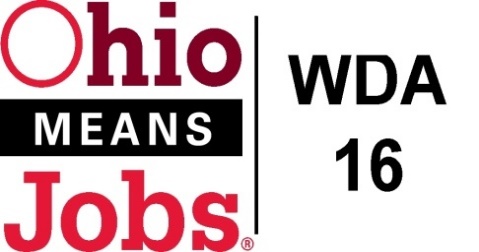 AREA 16 Council of Government (COG)                Minutes                                                   December 11, 2020           GoToMeetingPresent: Lewis Mickley, Chair (Carroll Co.), Michele Santin (approved representative for Jefferson    Co) and Don Bethel (Harrison Co.)Visitors:  Tammy Sanderson, Rebecca Safko, Scott Blackburn, Rich Gualtiere, Mike Schlanz, Mike McGlumphy, Deb Knight, Bradley Wells and Rob GuentterCall to Order:  Meeting called to order by Chairperson, Lewis Mickley at 10:14 amA quorum of COG members was present to conduct business.Approval of Minutes:Motion 17-2020 to approve July 17, 2020 COG Minutes as written.   1st-Bethel   2nd- Santin Motion Carried Financial/Participant Reports (Rebecca):Motion made to approve the following reports:              October 2020 financials               Motion 18-2020 to approve Financial Report 1st Bethel 2nd- Santin   Motion CarriedFunding Transfers:   None this periodElection of COG LeadershipCOG ChairMotion 19-2020 to nominate Josh Meyer as next COG Chair 1st- Santin 2nd- Bethel   Motion CarriedMotion 20-2020 to close Chair nominations 1st- Bethel   2nd- Santin   Motion CarriedMotion 21-2020 to elect Josh Meyer as COG Chair 1st-Bethel   2nd- Santin Motion CarriedCOG Vice HairMotion 22-2020 to nominate Don Bethel as next COG Vice Chair 1st- Santin 2nd- Bethel   Motion CarriedMotion 23-2020 to close Vic Chair nominations 1st- Bethel 2nd- Santin   Motion CarriedMotion 24-2020 to elect Don Bethel as COG Vice Chair 1st-Santin 2nd- Bethel   Motion CarriedCommissioner Mickey was thanked by everyone for his serve as on the COG and as COG Chair and everyone wished him well in the next chapter of his life as his term ends as a Carroll Co. Commissioner.WIOA Update: Staff Report (Rob)Rob provided a written report and brief discussion on the following topics: Virtual FairsBRN OutreachWDA16 Performance Measures 2020 approved by stateWDB16 Board Recertification -submitted and accepted by stateLocal and Regional Workforce Plan updateIncumbent Worker Training policy (ITW) statusPathways Home updateCounty OMJ UpdatesBelmont Co:  Mike reported that most training requests are for CDL and that visitors to the job center are still slow.  4 clients have been approved for CDL training from the COVID NDWG funding.  The Resource Room update project is completed.   Belmont OMJ Center has sent out about 1500 letters to recent UI claimants trying to connect them to OMJ services.  Very few responses at this point from the mailing.The OH32 Flood Grant project will continue to May 2021, with June 2021 closeout, thanks to an   approved grant extension.  Belmont is part of a CCMEP pilot project with Mathematica for staff case management training which focuses on providing better client services and outcomes.Carroll Co:  Rob shared that Resource Room is open, and they have completed their Resource Room update with 4 new work stations and other supportive equipment.  The county is working to help address the 300 person AAM plant closing, resulting from a recent fire.Harrison Co: Rich said Harrison OMJ is open by appointment.  The Resource Room technology and furniture installations have been finalized and the space looks great!    Rich added that 7 CCMEP youth are working and they are trying to grow those numbers with” Geo fencing” outreach.  At present, they have no access to students at the schools.  Jefferson Co:  Rich stated that their CCMEP Summer Youth Program has 60 working youth which is much higher than the 20 they would normally have this time of year (likely given they have more flexible school schedules).   The Resource Room updates are complete and is open to the public.  Jefferson Co ended their OH-32 Dislocated Worker Flood grant on November 6, and completed work on all approved clean-up sites.The Opioid 3 grant program has gained access to the Easter Ohio Correctional Center (EOCC) with 12 participants in the first Tyro Leadership class and a second class forming.  They expect about ½ of participants to enter a training program.Mike M. added that they have also been working closely with the new BRN funded Business Outreach Specialist, Bradley Wells, and are working toward a CDL focused Virtual Job Fair (VJF).RESEA- Reemployment Services and Eligibility AssessmentRob explained that the state has always managed the federally funded RESEA program, which requires assessment services for a portion of UI claimant.  The state has offered the Workforce Areas to deliver this service directly, with an intention to better connect OMJ services with recently unemployed Ohioans.   Jefferson CO CAC has agreed to manage RESEA in WDA16 with the provided state funding.Motion 25-2020 to accept the state RESEA funding of PY2020 $40,691.36 and PY 2021 $58,15.89, to enter into a revised Sub grant Agreement Amendment with includes RESEA language, and to subcontract the RESEA funding awarded to WDB16 to the Jefferson Co CAC for their delivery of RESEA service in WDA16 as required by the agreement.  This was recommended by WDB16 Motion 25-2020.1st Santin 2nd Bethel   Motion CarriedAddendum 3 RFG Associates Inc. Flood Inspection ServicesMotion 26-2020 to approve RFG Associates Inc to provide OH-32 Flood Inspection Services extension from 11/30/20- 6/30/21 for $375/month as needed, as recommended by WDB16 Motion 26-2020.1st Santin 2nd Bethel   Motion CarriedMOU RevisionMotion 27-2020 to approve WDA16 MOU Amendment 1.  This was approved by the WBD16 via Motion 13-2020.1st Santin 2nd Bethel   Motion CarriedOhio Data Share AgreementMotion 28-2020 to enter into Data Share Agreement with the Ohio Department of Job and Family Services.  This was recommended by WDB16 Motion 15-2020.1st Santin 2nd Bethel   Motion CarriedApprenticeOhio SponsorshipMotion 29-2020 for WDB16 to enter into an ApprenticeOhio agreement with the Ohio Department of Jobs and Family Services.  This was recommended by WDB16 Motion 14-2020.1st Bethel 2nd Santin   Motion CarriedCounty Sub Grant AgreementsRob explained the need to enter into sub grant agreements between WDB16 and each County in Workforce Area 16.  Both the WDB16 and COG have approved these agreements in the past.Motion 27-2020 to enter into Sub Grant Agreements between WDB16 and each County in WDA16 (Belmont, Carroll, Harrison and Jefferson) covering 7/1/19 to 6/30/21.1st Santin 2nd Bethel   Motion Carried2021 Tentative COG Meeting Schedule               Friday March 26, 2021   10am GoToMeeting                 Friday June 25, 2021   10am GoToMeeting               Friday September 24, 2021   10am TBD               Friday December 17, 2021   10am TBDMotion 28-2020 to approve the above COG 2021 meeting dates, but for Staff to the Board to confirm with COG members the best time to meet.               1st Santin 2nd Bethel   Motion Carried Next Meetings – March 26, 2021 10am GoToMeetingMotion to AdjournMotion 29-2020 Motion to Adjourn1st Santin 2nd Bethel   Motion Carried Adjournment-   10:59am        _________________________________________________        _____________COG Chair                                                                                   Date